NATURE LOVERSDAY CAMP 1 REGISTRATION FORMJULY 7, 2020	AGES 6-123225 Wilton Road, Harrowsmith (613) 217-2570Please note:Camp runs for 9 am - 4 pm. Late fees will apply.Early Drop off/pick up available for $10 per camp day.The camp fee is due by June 27.15 Spaces available, first come first served.We will provide all food and snacks.Camp fee is a $45 donation and a mandatory $12 for lunch and snacks.Please no outside food due to allergies.Child 1Age ____    First _______________________________ Last _______________________ Identify As: Male __ Female__Address _________________________________________ Town/City _____________ Province ______ Postal Code ____________ Home Phone _____________________ If the address is the same for additional children leave the additional address fields blank.Child 2 Age ____First _______________________________ Last _______________________ Identify As: Male __ Female__Address _________________________________________ Town/City _____________ Province ______ Postal Code ____________ Home Phone _____________________ Child 3Age ____First _______________________________ Last _______________________ Identify As: Male __ Female__Address _________________________________________ Town/City _____________ Province ______ Code ____________ Home Phone _____________________ Are there any allergies? _________________________________________Child/ren lives with: _____________________________________________Are there any custody issues that we should be aware of? If yes, please detail:Do You consent to having your child’s photo taken? Yes/NoCan we use your child’s image for marketing/social media? Yes/NoParent/Guardian - Contact InformationParent/Guardian #1 (if address the same as child leave blank)First _______________________________________ Last _________________________________ Address _________________________________________ Town/City _____________ Province ______ Postal Code__________ Home Phone ________________ Work Phone _________________ Cell phone __________________  E-mail____________________________ Parent/Guardian #2First _______________________________________ Last _________________________________ Address _________________________________________ Town/City _____________ Province ______ Postal Code__________ Home Phone ________________ Work Phone _________________ Cell phone __________________  E-mail____________________________ Emergency Contact Information – Alternate Pickup/ReleaseEmergency Contact #1First Name ___________________ Last Name ___________________ Home Phone ________________ Work Phone ______________ Cell Phone ___________________  Email __________________________________ Relation to child ______________________ Emergency Contact #2First Name ___________________ Last Name ___________________ Home Phone ________________ Work Phone ______________ Cell Phone ___________________  Email __________________________________ Relation to child ______________________ Please list those people in addition to parents/guardians who are permitted to pick up your child: 1: ____________________________________ 2: ________________________________ Medical Release InformationPlease list any medical/behavioural/physical/cognitive issues, including any requiring maintenance medication (i.e. Diabetic, Asthma, Seizures).Medical Problem				Required Treatment		_______________________________	________________________________		_______________________________	________________________________		Is your child presently being treated for an injury or sickness, or taking any form of medication for any reason?Yes__ No__ If yes, explain:_____________________________________________________Is your child allergic to any type of food or medication? Yes__ No__ If yes, explain:______________________________________________________In case of medical emergency contact (if different from above): I understand that I will be notified in the case of a medical emergency involving my child. In the event that I cannot be reached, I authorize the calling of a doctor if indicated above or 911 and will responsible for any ambulance fees associated.						 								Parent’s/Guardian’s Initials ____________PaymentCost per camp day per child is $57, which includes a $45 camp fee and a mandatory $12 lunch/snack fee.Payment Amount $______Paid by (circle one) 		Email Money Transfer 	Cheque 	Credit Card	CashEmail for transfer: inquiry@happytailsfarmsanctuary.ca – please include your child’s nameMake cheques payable to Happy Tails Farm Sanctuary – please include your child’s nameCall 613-217-2570 to pay by credit card.Cash can be dropped of at the Sanctuary at 3225 Wilton Road, Harrowsmith, K0H 1V0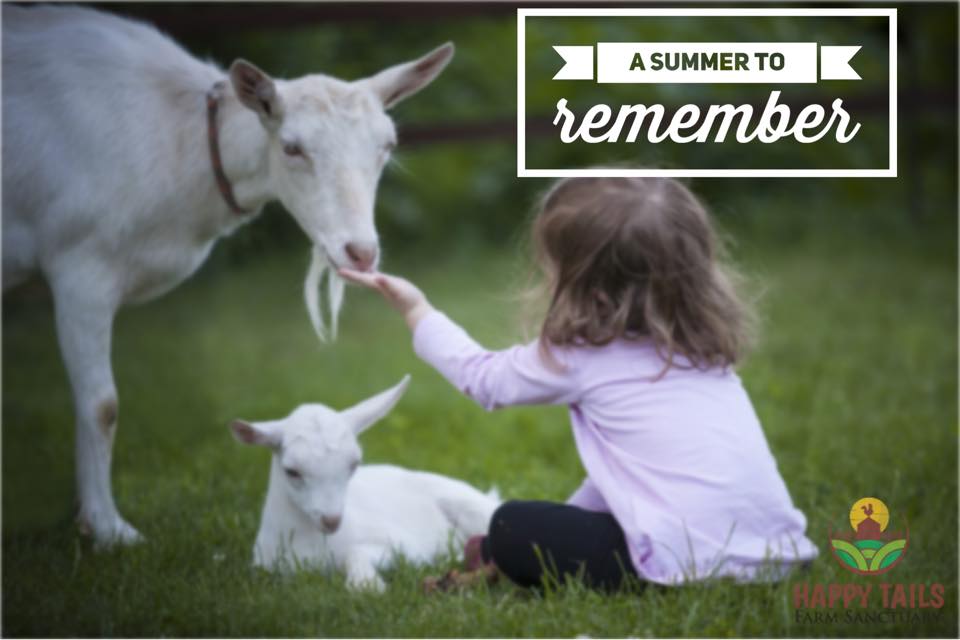 NamePhone #Relationship to ChildContact #1Contact #2Contact #3